Smluvní strany:Předmět smlouvy a jeho cenaVýroba, dodávka a instalace 3 ks vitrín o půdorysném rozměru 70 x 110 cm, přední část výška 100 cm, zadní část výška 130 cm. Jedná se o pultové vitríny, určené k umístění ke stěně s vestavěným osvětlením. Přesná specifikace vitrín je uvedena v příloze smlouvy.Objednatel zabezpečí vstup do objektu pracovníkům firmy dodavatele v době plnění mezi 7-16 hodinou a umožní připojení na přípojku elektrické energie, přičemž firma dodavatele musí dobu instalace vitrín nahlásit objednateli minimálně jeden týden předem.Záruční doba činí 60 měsíců. Po tuto dobu zaručuje výrobce servis zdarma, po uplynutí garance pak za úplatu. Zhotovitel nastoupí na opravu do 48 hodin po nahlášení závady objednatelem.Objednatel převezme dílo pouze bez vad a nedodělků. Objednatel nabývá vlastnická práva k dílo zaplacením celkové ceny díla.  Místo dodání: Oblastní muzeum v Mostě, příspěvková organizace, Čsl. Armády 1360/35, 434 01 Most. Faktura vystavená dodavatelem musí obsahovat kromě čísla smlouvy a lhůty splatnosti, také náležitosti daňového dokladu stanovené příslušnými právními předpisy také informaci o zápisu v obchodním rejstříku nebo jiné evidenci a bude odběrateli doručena v listinné podobě. V případě, že faktura nebude mít uvedené náležitosti, odběratel není povinen fakturovanou částku uhradit a nedostává se do prodlení. Lhůta splatnosti počíná běžet od doručení daňového dokladu obsahujícího veškeré náležitosti. Specifikace zboží anebo služeb na faktuře se musí shodovat se specifikací předmětu této smlouvy.Pokud v této smlouvě není stanoveno jinak, řídí se právní vztahy z ní vyplývající příslušnými ustanoveními občanského zákoníku.Tuto smlouvu lze měnit či doplňovat pouze po dohodě smluvních stran formou písemných a číslovaných dodatků.Tato smlouva nabývá platnosti a účinnosti dnem jejího uzavření. Smlouva bude uveřejněna v registru smluv na dobu neurčitou.II. Ostatní ujednáníZhotovitel nepostoupí svou pohledávku mezi zhotoviteli a dalšími subjekty. Zástupce pro věci technické Mgr. Michal Soukup, tel. č.: +420 728736457, e-mail: michal.soukup@muzeum-most.cz                              Zástupce pro věci fakturace Ing. Miluše Spurná, tel. č. +420 414 120 233, e-mail: spurna@muzeum-most.cz. Příloha č. 1Přesný popis předmětu nabídkyPopis předmětu zakázky:Jedná se o dodávku a montáž vitrín v této specifikaci:pultová vitrína se šikmou horní plochou určená k umístění ke stěně 3 ksPopis:svrchní část prosklená, odklápěcí a zamykatelná, nasedající na dno v podobě souvislé jednobarevné desky, výška prosklené části 40 cm vpředu a 70 cm vzaduspodní část pevné konstrukce po obvodu zakrytá deskami černé barvy; zadní deska s otvorem pro prostrčení kabelu k zásuvce; zespoda rám s pevně uchycenými kolečky pro snadnou manipulaci s vitrínou; kolečka jsou částečně skryta pod spodní částí tak, aby byla co nejméně viditelná, avšak zároveň nedošlo k omezení jejich funkcebezpečnostní čiré sklo minimálně 8 mm s ochranou proti UV zářením, nelepenépůdorysný rozměr 70 x 110 cm, přední část výška 100 cm, zadní část výška 130 cmvýkonná svítidlo LED pro osvětlení vnitřního prostoruprachotěsné (není třeba certifikát)uzamykatelné – bezpečnostní zámek 3. bezpečnostní třídypro zajištění snadného transportu po podlahové krytině musí být vitrína vybavena čtyřmi kolečky; použití vysoce kvalitních pojezdových kovových koleček, přístrojové kolo šedé 50 mm, vodorovně otočných o 360 º; disk kola: polypropylen; běhoun: termoplastická šedá guma, nezanechává stopy; uchycení: přes středovou díru nebo přes desku; ložisko: kluzné; bez ochrany proti namotávání vláken; teplotní odolnost -20°C až 60°Cotevírací mechanizmus prosklené části vitríny musí umožnit snadné a opakované používání (písty, panty, klouby atd.)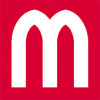 Oblastní muzeum
v Mostě 
PŘÍSPĚVKOVÁ ORGANIZACE
ÚSTECKÉHO KRAJE                                            SMLOUVA OdběratelOdběratelDodavatelDodavatelDodavatelNázev: Oblastní muzeum v Mostě, příspěvková organizaceNázev: Oblastní muzeum v Mostě, příspěvková organizaceNázev: Oblastní muzeum v Mostě, příspěvková organizaceNázev: Bláha ús, s.r.o.Název: Bláha ús, s.r.o.Sídlo: Čsl. armády 1360/35, 434 01 MostSídlo: Čsl. armády 1360/35, 434 01 MostSídlo: Čsl. armády 1360/35, 434 01 MostSídlo: Vraný 119, 273 73 VranýSídlo: Vraný 119, 273 73 VranýIČO: 00080730Spisová značka: Pr 472 vedena u Krajského soudu v Ústí nad LabemIČO: 00080730Spisová značka: Pr 472 vedena u Krajského soudu v Ústí nad LabemIČO: 00080730Spisová značka: Pr 472 vedena u Krajského soudu v Ústí nad LabemIČO: 27940195; DIČ: CZ27940195Spisová značka: C 128074, vedená u Městského soudu v PrazeIČO: 27940195; DIČ: CZ27940195Spisová značka: C 128074, vedená u Městského soudu v PrazeBankovní spojení: 3938491/0100Bankovní spojení: 3938491/0100Bankovní spojení: 3938491/0100Bankovní spojení: 184059823/0600Bankovní spojení: 184059823/0600není plátce DPHnení plátce DPHnení plátce DPHplátce DPH plátce DPH Zástupce: Mgr. Michal Soukup, ředitel muzeaZástupce: Mgr. Michal Soukup, ředitel muzeaZástupce: Mgr. Michal Soukup, ředitel muzeaZástupce: Ing. Zdeněk Bláha, jednatelZástupce: Ing. Zdeněk Bláha, jednateltel: +420 728 736 457tel: +420 728 736 457tel: +420 728 736 457tel.: 603506189tel.: 603506189e-mail: michal.soukup@muzeum-most.cz e-mail: michal.soukup@muzeum-most.cz e-mail: michal.soukup@muzeum-most.cz e-mail: zdenek.blaha@regal.cze-mail: zdenek.blaha@regal.czDatum vyhotovení smlouvy: 26. 10. 2018Termín dodání: do 30.11.2018 Způsob platby: bezhotovostně na základě fakturyLhůta splatnosti: 21 dnů Číslo VZ: VZ-1234/2018PředmětPultové vitríny ke stěněCelkem bez DPH62 816,50 Kč DPH 21%      13 195,70 KčCelkem včetně DPH76 012,20 KčVrané dne 29.10.2018 Most dne 29. 10. 2018DodavatelBláha ús, s.r.o.OdběratelOblastní muzeum v Mostě, p.o.